Salacgrīvas novada čempionāts tenisā  „Kortu valdnieks”„A” grupa                                                                         2017.gada 5.jūnijāN.Vārds,uzvārds1.2.3.4.5.6.7.PezīmesP.V.1.Gatis Preimanis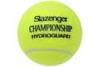 22 : 0022 : 022 : 022 : 022 : 010 : 0+ 10101.2.Guntars Zariņš10 : 222 : 011 : 222 : 122 : 011 : 294.3.Aldis Gusārovs010 : 210 : 210 : 210 : 211 : 257.4.Mārtiņš Skreitulis10 : 222 : 122 : 010 : 222 : 022 : 18 : 6+ 264 : 640103.5.Edgars Ramba10 : 211 : 222 : 022 : 022 : 110 : 295.6.Juris Jankovskis10 : 210 : 222 : 010 : 211 : 211 : 276.7.Jānis Bergs10 : 222 : 122 : 111 : 222 : 022 : 19 : 7+ 270 : 63+ 7102.